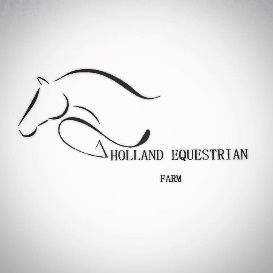 Coach Tony Sandoval Clinic				 January 22, 2023Rider Information:Name _____________________________________________________________Address____________________________________________________________City________________________________________________________________State______________________________________________________________Phone_____________________________________________________________Email______________________________________________________________Rider Level__________________________________________________________Horse Information:Name______________________________________________________________Breed______________________________________________________________Age_____________________________________________Horses Level________________________________________________________Tell us a bit about where you & your horse are as well as what you’d like to accomplish during the clinic:Registration must be paid in full when signing up for clinic. Non Refundable. A SEPARATE $25 CHECK NON-REFUNDABLE FOR STALL CLEANING. IF YOU LEAVE STALL CLEAN CHECK WILL BE RIPPED UPMust have a negative cogginsChecks must be made out to SAMANTHA BOGAN. Venmo- @samantha-boganSend registration & release to:2357 Advance RdWeatherford, TX 76088Registration & Release Forms can also be emailed to sbogan.sb@gmail.comCLINIC- $175DAY STALL- $45WEEKEND STALL- $75AUDIT- $10/DAYTOTAL